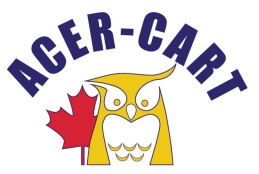 Association canadienne des enseignantes et des enseignants retraitésThe Canadian Association of Retired TeachersOPTIONSLE BULLETIN DE NOUVELLES DE L’ACER-CARTÉTÉ 2018							                       Rédacteur : Martin HiggsMessage du Président, Bill Berryman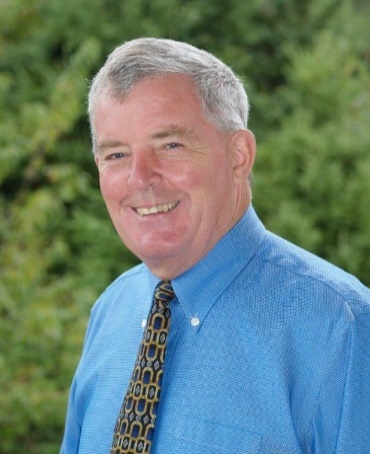 Bienvenue à la nouvelle année 2018-2019, car, même si plusieurs d’entre nous sont retraités depuis quelques années, nous continuons à penser en termes d’année scolaire et nous piaffons d’impatience en prévision de nos nouveaux élèves, défis et du premier jour d’école.Vous vous souvenez peut-être de nos priorités pour 2018-2019 : « Partciper aux élections fédérales de 2019 en collaboration avec d’autres organisations aux buts similaires pour protéger nos pensions, nous mobiliser pour faire adopter le principe d’un seul acheteur national pour les médicaments et pour obtenir un ministre des affaires des aînés ».Le 18 juillet dernier, Filomena Tassi a été nommée ministre fédérale pour les Aînés. Le 22 juillet, je lui ai écrit pour la féliciter au nom de l’ACER-CART en lui faisant savoir que nous étions ravis de sa nomination. Je lui ai aussi fait savoir que notre organisation était prête à lui apporter aide et soutien en collaborant avec son ministère sur le dossier du régime national pour les médicaments et pour une stratégie nationale à cet effet, en attendant l’occasion de la rencontrer bientôt.Le Comité consultatif du Dr Hoskins pour la mise en œuvre d’un régime national pour les médicaments s’est attelé à sa tâche et prévoit soumettre un rapport au gouvernement fédéral au printemps 2019. On trouvera des trésors d’information sur le site : www.letstalkhealth.ca, pour en savoir plus, en ligne, au sujet de ce régime. Ce lien comprend des thèmes de discussion, un questionnaire et une FAQ.J’invite instamment nos membres à lire ce document de 19 pages intitulé : Vers une mise en œuvre d’un Régime national pour les médicaments » et à partager leurs réflexions au sujet du site : www.canada.ca/pharmacareVeuillez consulter régulièrement la section : événements pour savoir quand le comité consultatif sera dans votre région. La première réunion s’est tenue à Vancouver le 15 août dernier. Le Vice-président, Gerry Tiede m’a fait savoir que la BCRTA s’était inscrite sur la liste des participants à la Table ronde, mais qu’en définitive aucune organisation d’aînés n’a été choisie. Gerry a assisté à la réunion publique où on a abordé les sujets suivants :Quelle devrait être notre approche au régime ?Qui devrait être protégé et comment le mettre en œuvre ?Quels médicaments devraient être remboursés ?Qui prendra en charge son financement ?Vous devriez avoir reçu des informations de Marg Urquhart, Présidente du Comité des services d’assurance maladie, accompagnées d’une invitation à vous joindre à la discussion et à partager vos idées sur le futur régime en visitant la plate-forme du Comité consultatif en ligne ou par écrit à : medicaments@canada.caAssemblée générale annuelle 2018L’assemblée générale annuelle de l’ACER-CART s’est tenue début juin à Ottawa, et pour la première fois les directeurs généraux des organisations membres ont été invités à participer comme membres non-voyants : un bel apport à nos discussions !Nouvel Exécutif élu pour 2018-2019Président :			Bill Berryman (RTO-NCTU)Vice-président :		Gerry Tiede   (BCRTA)Président sortant :		Brian Kenny (ERO-RTO)Représentants régionaux :Est : 			Marg Urquhart (NBSRT)Ontario :		Martin Higgs (ERO-RTO)Ouest :		Gordon Cummings (ARTA)Les sujets d’inquiétude des membres incluaient la protection des pensions, la privatisation de certains éléments de l’assurance maladie et certains agissements du gouvernement qui pourraient avoir un impact négatif sur les retraités.Il y a eu discussion autour des relations parmi les organisations membres de l’ACER-CART, et l’Exécutif a été mandaté pour établir des lignes directrices à soumettre à l’AGA 2019.Nous avons reçu des informations importantes de Geoff Norquay, consultant en lobby sur les meilleurs moyens d’influencer les gouvernements. Les politiciens suivent les médias sociaux et nous devons travailler à faire le lien ente nos idées et celles du gouvernement afin d’augmenter notre efficacité. Dans leur exposé, les assurances Johnson ont traité des tendances en matière d’assurances-voyages. Il semble que dans certaines juridictions, les médecins vendent des factures impayées à des agences de perception qui harcèlent les patients dans les 24 heures et de l’impact possible de l’utilisation médicale de la marijuana sur les avantages des régimes.Comités de l’ACER-CARTLe nouvel Exécutif a tenu sa première réunion suite à l’AGA et les nouvelles charges ont été assignées comme suit :Pensions et revenus :		Gerry TiedeCommunications,			Martin HiggsServices d’assurances maladie :	Marg UrquhartNominations et élections :		Brian KennyMobilisation politique :		Gordon CummingLégislation :				Brian KennyLes changements dans nos règlements exigent maintenant que les comités soient composés d’au moins trois membres qui ne sont pas nécessairement des directeurs, mais qui pourraient être des membres ayant un intérêt particulier pour un domaine. Si vous désirez soumettre un nom, veuillez contacter le membre de l’Exécutif responsable.Priorités pour 2018-2019L’Exécutif a aussi précisé les priorités de l’ACER-CART pour 2018-2019 comme suit :L’ACER-CART participera aux élections fédérales de 2019 en coopérant avec d’autres groupes ayant des buts similaires afin de protéger les pensions, de se mobiliser pour établir le principe d’un seul acheteur national pour les médicaments et la création d’un ministère des affaires des aînés.À l’appui de ces priorités, nous continuerons à :Surveiller l’accord bilatéral de 10 ans pour le financement avec les provinces,nous opposer à l’abandon de nos acquis en matière d’avantages inhérents aux régimes de retraite aux prestations définies,appuyer l’amélioration du RPC etnous opposer à la privatisation des soins de santé.Depuis notre AGA, nous sommes très heureux de la création du Ministère des Affaires des Aînés par le Premier ministre Trudeau en y nommant Mme Filomena Tassi, députée pour Hamilton-ouest-Ancaster-Dundas. Même si nous ne pouvons nous glorifier de cette nomination, notre lobbying et celui des autres organisations à buts similaires y sont sûrement pour quelque chose. Nous avons écrit à la ministre pour la féliciter, nous présenter et pour lui offrir notre coopération et appui pour accélérer la résolution des enjeux concernant les aînés du Canada.Prochaine réunion de l’ExécutifVotre Exécutif se réunira par conférence téléphonique début septembre. Veuillez contacter votre représentant régional ou un autre membre de l’Exécutif si vous désirez soumettre des items pour discussion.OUPS ! Comme vous pouvez le constater, il n’y a pas beaucoup de photos de notre AGA. J’ai eu un problème technique avec mon appareil et la majorité des photos est inutilisable. Si vous en avez de bonnes, veuillez me les faire parvenir. Merci ! Roger. 